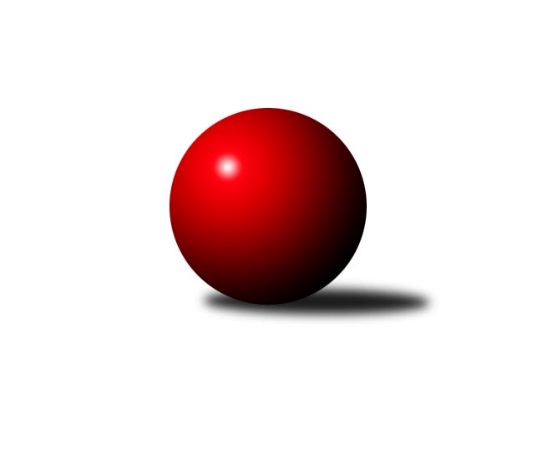 Č.2Ročník 2016/2017	17.9.2016Nejlepšího výkonu v tomto kole: 3627 dosáhlo družstvo: SKK Svijany  Vrchlabí1. KLM 2016/2017Výsledky 2. kolaSouhrnný přehled výsledků:SKK Hořice	- TJ Valašské Meziříčí	6:2	3413:3355	13.5:10.5	17.9.SKK Jičín	- TJ Loko České Velenice	3:5	3421:3437	11.0:13.0	17.9.HKK Olomouc	- KK Hvězda Trnovany	5:3	3394:3314	13.0:11.0	17.9.TJ Třebíč	- KK Mor.Slávia Brno	3:5	3368:3421	9.5:14.5	17.9.SKK Svijany  Vrchlabí	- TJ Lokomotiva Česká Třebová	5:3	3627:3622	12.0:12.0	17.9.TJ Červený Kostelec  	- KK Slovan Rosice	3:5	3404:3408	12.0:12.0	17.9.Tabulka družstev:	1.	HKK Olomouc	2	2	0	0	13.0 : 3.0 	31.0 : 17.0 	 3456	4	2.	SKK Hořice	2	2	0	0	11.0 : 5.0 	23.5 : 24.5 	 3357	4	3.	KK Slovan Rosice	2	2	0	0	10.0 : 6.0 	23.0 : 25.0 	 3406	4	4.	TJ Loko České Velenice	2	1	1	0	9.0 : 7.0 	25.0 : 23.0 	 3407	3	5.	KK Hvězda Trnovany	2	1	0	1	9.0 : 7.0 	28.5 : 19.5 	 3435	2	6.	TJ Lokomotiva Česká Třebová	2	1	0	1	9.0 : 7.0 	26.5 : 21.5 	 3663	2	7.	KK Mor.Slávia Brno	2	1	0	1	8.0 : 8.0 	28.5 : 19.5 	 3357	2	8.	SKK Svijany  Vrchlabí	2	1	0	1	8.0 : 8.0 	25.0 : 23.0 	 3501	2	9.	TJ Valašské Meziříčí	2	0	1	1	6.0 : 10.0 	22.5 : 25.5 	 3374	1	10.	TJ Třebíč	2	0	0	2	5.0 : 11.0 	19.0 : 29.0 	 3524	0	11.	TJ Červený Kostelec	2	0	0	2	5.0 : 11.0 	18.5 : 29.5 	 3360	0	12.	SKK Jičín	2	0	0	2	3.0 : 13.0 	17.0 : 31.0 	 3390	0Podrobné výsledky kola:	 SKK Hořice	3413	6:2	3355	TJ Valašské Meziříčí	Radek Košťál	150 	 134 	 140 	149	573 	 2.5:1.5 	 557 	 150	145 	 132	130	Vladimír Výrek	Dominik Ruml	128 	 160 	 133 	142	563 	 2:2 	 572 	 148	154 	 134	136	Michal Juroška	Vojtěch Tulka	137 	 158 	 154 	136	585 	 2:2 	 540 	 137	112 	 154	137	Dalibor Jandík	Jaromír Šklíba	137 	 139 	 152 	146	574 	 3:1 	 549 	 129	127 	 157	136	Daniel Šefr	Ivan Vondráček	157 	 130 	 136 	149	572 	 2:2 	 560 	 140	134 	 135	151	Dalibor Tuček	Martin Hažva	140 	 131 	 131 	144	546 	 2:2 	 577 	 131	164 	 139	143	Tomáš Cabákrozhodčí: Nejlepší výkon utkání: 585 - Vojtěch Tulka	 SKK Jičín	3421	3:5	3437	TJ Loko České Velenice	Pavel Louda	158 	 155 	 142 	155	610 	 4:0 	 578 	 144	153 	 132	149	Zbyněk Dvořák	Jaroslav Soukup	142 	 155 	 142 	139	578 	 1:3 	 599 	 130	156 	 153	160	Ondřej Touš	Jan Ringel	138 	 134 	 173 	127	572 	 3:1 	 543 	 132	145 	 147	119	Tomáš Maroušek	Josef Vejvara	146 	 126 	 155 	144	571 	 3:1 	 514 	 105	133 	 134	142	Miroslav Kotrč *1	Lukáš Vik	140 	 136 	 138 	150	564 	 0:4 	 616 	 154	156 	 144	162	Zdeněk Dvořák ml.	Pavel Kaan	142 	 121 	 133 	130	526 	 0:4 	 587 	 154	133 	 150	150	Bronislav Černuškarozhodčí: střídání: *1 od 29. hodu Bohumil MaroušekNejlepší výkon utkání: 616 - Zdeněk Dvořák ml.	 HKK Olomouc	3394	5:3	3314	KK Hvězda Trnovany	Martin Vaněk	138 	 160 	 149 	174	621 	 4:0 	 508 	 130	117 	 111	150	Pavel Jedlička *1	Michal Albrecht	148 	 138 	 139 	131	556 	 3:1 	 529 	 122	146 	 136	125	Milan Stránský	Marian Hošek	136 	 143 	 144 	130	553 	 1:3 	 582 	 133	150 	 147	152	Josef Šálek	Kamil Bartoš *2	112 	 128 	 158 	151	549 	 1:3 	 584 	 134	153 	 144	153	Miroslav Šnejdar ml.	Radek Havran	137 	 134 	 156 	155	582 	 3:1 	 525 	 122	138 	 134	131	Zdeněk Kandl	Jiří Němec	135 	 128 	 139 	131	533 	 1:3 	 586 	 170	149 	 148	119	Michal Koubekrozhodčí: střídání: *1 od 63. hodu Jiří Zemánek, *2 od 61. hodu Karel ZubalíkNejlepší výkon utkání: 621 - Martin Vaněk	 TJ Třebíč	3368	3:5	3421	KK Mor.Slávia Brno	Petr Dobeš ml.	142 	 134 	 162 	157	595 	 2:2 	 565 	 146	151 	 124	144	Peter Zaťko	Jiří Mikoláš *1	133 	 116 	 127 	132	508 	 1:3 	 538 	 131	133 	 137	137	Milan Klika	Jan Dobeš	119 	 139 	 138 	138	534 	 0:4 	 618 	 152	167 	 148	151	Karel Ustohal	Robert Pevný	138 	 143 	 173 	164	618 	 3:1 	 567 	 144	139 	 139	145	Pavel Antoš	Václav Rypel	149 	 138 	 122 	165	574 	 2:2 	 563 	 146	145 	 129	143	Ivo Hostinský	Martin Myška	131 	 143 	 135 	130	539 	 1.5:2.5 	 570 	 152	135 	 135	148	Miroslav Milanrozhodčí: střídání: *1 od 61. hodu Mojmír NovotnýNejlepšího výkonu v tomto utkání: 618 kuželek dosáhli: Karel Ustohal, Robert Pevný	 SKK Svijany  Vrchlabí	3627	5:3	3622	TJ Lokomotiva Česká Třebová	Vlado Žiško	142 	 155 	 159 	147	603 	 2:2 	 590 	 144	123 	 156	167	Václav Kolář	Michal Rolf	143 	 152 	 169 	155	619 	 1:3 	 612 	 157	160 	 136	159	Rudolf Stejskal	Kamil Fiebinger	130 	 159 	 161 	163	613 	 2:2 	 620 	 144	156 	 185	135	Ondřej Topič	Jiří Vejvara *1	127 	 138 	 140 	114	519 	 0:4 	 610 	 132	155 	 180	143	Jiří Kmoníček	Ladislav Beránek	162 	 155 	 147 	161	625 	 4:0 	 580 	 153	142 	 146	139	Martin Podzimek	Jiří Bartoníček	179 	 171 	 162 	136	648 	 3:1 	 610 	 146	158 	 146	160	Pavel Jiroušekrozhodčí: střídání: *1 od 61. hodu Pavel MaršíkNejlepší výkon utkání: 648 - Jiří Bartoníček	 TJ Červený Kostelec  	3404	3:5	3408	KK Slovan Rosice	Václav Šmída	144 	 141 	 134 	126	545 	 1:3 	 589 	 141	146 	 166	136	Jiří Zemek	Štěpán Schuster	147 	 138 	 145 	134	564 	 3:1 	 546 	 134	130 	 152	130	Adam Palko	Pavel Novák	140 	 158 	 146 	157	601 	 3:1 	 561 	 142	138 	 136	145	Michal Klvaňa	Martin Mýl	145 	 122 	 146 	151	564 	 1:3 	 582 	 162	136 	 151	133	Jan Vařák	Jan Horn	132 	 139 	 159 	149	579 	 2:2 	 554 	 159	146 	 129	120	Ivo Fabík	Ondřej Mrkos	115 	 133 	 133 	170	551 	 2:2 	 576 	 159	151 	 131	135	Dalibor Matyášrozhodčí: Nejlepší výkon utkání: 601 - Pavel NovákPořadí jednotlivců:	jméno hráče	družstvo	celkem	plné	dorážka	chyby	poměr kuž.	Maximum	1.	Petr Dobeš  ml.	TJ Třebíč	638.50	409.5	229.0	1.5	2/2	(682)	2.	Václav Kolář 	TJ Lokomotiva Česká Třebová	637.00	406.5	230.5	1.0	2/2	(684)	3.	Pavel Jiroušek 	TJ Lokomotiva Česká Třebová	635.00	408.0	227.0	1.0	2/2	(660)	4.	Ondřej Topič 	TJ Lokomotiva Česká Třebová	629.50	390.0	239.5	2.0	2/2	(639)	5.	Ladislav Beránek 	SKK Svijany  Vrchlabí	616.50	411.5	205.0	1.5	2/2	(625)	6.	Robert Pevný 	TJ Třebíč	613.50	386.0	227.5	1.5	2/2	(618)	7.	Zdeněk Dvořák ml. 	TJ Loko České Velenice	611.00	398.0	213.0	0.5	2/2	(616)	8.	Jiří Bartoníček 	SKK Svijany  Vrchlabí	610.00	386.0	224.0	2.5	2/2	(648)	9.	Martin Vaněk 	HKK Olomouc	609.00	396.0	213.0	3.0	1/1	(621)	10.	Ondřej Touš 	TJ Loko České Velenice	606.50	395.5	211.0	4.0	2/2	(614)	11.	Michal Koubek 	KK Hvězda Trnovany	602.00	392.5	209.5	1.0	2/2	(618)	12.	Martin Podzimek 	TJ Lokomotiva Česká Třebová	600.00	390.0	210.0	1.5	2/2	(620)	13.	Jiří Kmoníček 	TJ Lokomotiva Česká Třebová	600.00	400.0	200.0	2.5	2/2	(610)	14.	Kamil Bartoš 	HKK Olomouc	599.00	372.0	227.0	1.0	1/1	(599)	15.	Josef Šálek 	KK Hvězda Trnovany	593.50	379.0	214.5	3.0	2/2	(605)	16.	Radek Havran 	HKK Olomouc	591.50	380.5	211.0	0.5	1/1	(601)	17.	Dalibor Matyáš 	KK Slovan Rosice	587.00	364.5	222.5	2.5	2/2	(598)	18.	Bronislav Černuška 	TJ Loko České Velenice	587.00	378.0	209.0	1.0	2/2	(587)	19.	Štěpán Schuster 	TJ Červený Kostelec  	581.50	369.0	212.5	1.0	2/2	(599)	20.	Pavel Louda 	SKK Jičín	581.50	380.0	201.5	2.5	2/2	(610)	21.	Jaroslav Soukup 	SKK Jičín	579.50	389.5	190.0	6.0	2/2	(581)	22.	Kamil Fiebinger 	SKK Svijany  Vrchlabí	579.00	373.5	205.5	2.5	2/2	(613)	23.	Jan Horn 	TJ Červený Kostelec  	578.50	396.5	182.0	2.5	2/2	(579)	24.	Jiří Zemek 	KK Slovan Rosice	578.00	376.5	201.5	1.5	2/2	(589)	25.	Ivo Fabík 	KK Slovan Rosice	577.00	391.0	186.0	3.5	2/2	(600)	26.	Zbyněk Dvořák 	TJ Loko České Velenice	576.50	372.0	204.5	3.5	2/2	(578)	27.	Michal Rolf 	SKK Svijany  Vrchlabí	575.50	372.5	203.0	3.5	2/2	(619)	28.	Václav Rypel 	TJ Třebíč	575.50	374.0	201.5	3.0	2/2	(577)	29.	Dalibor Tuček 	TJ Valašské Meziříčí	575.00	369.0	206.0	2.0	2/2	(590)	30.	Michal Juroška 	TJ Valašské Meziříčí	574.50	374.0	200.5	3.5	2/2	(577)	31.	Miroslav Šnejdar  ml.	KK Hvězda Trnovany	574.50	378.0	196.5	2.0	2/2	(584)	32.	Vojtěch Tulka 	SKK Hořice	572.50	363.0	209.5	0.0	2/2	(585)	33.	Vladimír Výrek 	TJ Valašské Meziříčí	572.50	375.0	197.5	2.5	2/2	(588)	34.	Jaromír Šklíba 	SKK Hořice	572.50	381.5	191.0	1.5	2/2	(574)	35.	Vlado Žiško 	SKK Svijany  Vrchlabí	568.50	374.5	194.0	3.0	2/2	(603)	36.	Radek Košťál 	SKK Hořice	567.50	368.0	199.5	2.5	2/2	(573)	37.	Jan Dobeš 	TJ Třebíč	567.50	376.5	191.0	2.5	2/2	(601)	38.	Lukáš Vik 	SKK Jičín	566.50	379.0	187.5	2.0	2/2	(569)	39.	Jan Ringel 	SKK Jičín	566.00	381.0	185.0	2.0	2/2	(572)	40.	Ivan Vondráček 	SKK Hořice	564.50	379.5	185.0	2.5	2/2	(572)	41.	Jiří Němec 	HKK Olomouc	564.00	376.5	187.5	3.5	1/1	(595)	42.	Jan Vařák 	KK Slovan Rosice	563.50	370.0	193.5	2.5	2/2	(582)	43.	Pavel Antoš 	KK Mor.Slávia Brno	563.00	374.5	188.5	2.5	2/2	(567)	44.	Zdeněk Kandl 	KK Hvězda Trnovany	562.00	364.5	197.5	5.0	2/2	(599)	45.	Milan Stránský 	KK Hvězda Trnovany	560.50	370.0	190.5	2.5	2/2	(592)	46.	Michal Albrecht 	HKK Olomouc	560.00	371.0	189.0	2.5	1/1	(564)	47.	Ivo Hostinský 	KK Mor.Slávia Brno	559.50	361.0	198.5	3.0	2/2	(563)	48.	Marian Hošek 	HKK Olomouc	557.50	359.0	198.5	4.5	1/1	(562)	49.	Tomáš Cabák 	TJ Valašské Meziříčí	557.50	361.5	196.0	1.5	2/2	(577)	50.	Peter Zaťko 	KK Mor.Slávia Brno	552.50	366.5	186.0	4.5	2/2	(565)	51.	Miroslav Milan 	KK Mor.Slávia Brno	552.00	351.5	200.5	2.0	2/2	(570)	52.	Milan Klika 	KK Mor.Slávia Brno	550.50	375.0	175.5	2.5	2/2	(563)	53.	Martin Mýl 	TJ Červený Kostelec  	550.50	377.0	173.5	3.0	2/2	(564)	54.	Josef Vejvara 	SKK Jičín	550.50	378.0	172.5	4.5	2/2	(571)	55.	Ondřej Mrkos 	TJ Červený Kostelec  	547.00	363.5	183.5	5.5	2/2	(551)	56.	Pavel Kaan 	SKK Jičín	546.00	375.0	171.0	7.0	2/2	(566)	57.	Tomáš Maroušek 	TJ Loko České Velenice	543.50	374.0	169.5	4.5	2/2	(544)	58.	Adam Palko 	KK Slovan Rosice	535.50	367.5	168.0	3.0	2/2	(546)	59.	Martin Hažva 	SKK Hořice	530.50	343.0	187.5	2.0	2/2	(546)		Kamil Nestrojil 	TJ Třebíč	630.00	394.0	236.0	3.0	1/2	(630)		Karel Ustohal 	KK Mor.Slávia Brno	618.00	382.0	236.0	1.0	1/2	(618)		Rudolf Stejskal 	TJ Lokomotiva Česká Třebová	612.00	385.0	227.0	4.0	1/2	(612)		Pavel Novák 	TJ Červený Kostelec  	601.00	386.0	215.0	3.0	1/2	(601)		Jiří Vejvara 	SKK Svijany  Vrchlabí	583.00	384.0	199.0	4.0	1/2	(583)		Jiří Mikoláš 	TJ Třebíč	581.00	400.0	181.0	8.0	1/2	(581)		Luboš Gassmann 	TJ Valašské Meziříčí	580.00	383.0	197.0	2.0	1/2	(580)		Pavel Jedlička 	KK Hvězda Trnovany	577.00	369.0	208.0	4.0	1/2	(577)		Jiří Axman  st.	KK Slovan Rosice	569.00	357.0	212.0	0.0	1/2	(569)		Dominik Ruml 	SKK Hořice	563.00	377.0	186.0	6.0	1/2	(563)		Petr Vaněk 	TJ Červený Kostelec  	562.00	372.0	190.0	3.0	1/2	(562)		Michal Klvaňa 	KK Slovan Rosice	561.00	358.0	203.0	5.0	1/2	(561)		Daniel Šefr 	TJ Valašské Meziříčí	549.00	376.0	173.0	1.0	1/2	(549)		Václav Šmída 	TJ Červený Kostelec  	545.00	373.0	172.0	4.0	1/2	(545)		Ondřej Němec 	KK Mor.Slávia Brno	541.00	357.0	184.0	5.0	1/2	(541)		Dalibor Jandík 	TJ Valašské Meziříčí	540.00	363.0	177.0	2.0	1/2	(540)		Martin Myška 	TJ Třebíč	539.00	355.0	184.0	3.0	1/2	(539)		Radek Kroupa 	SKK Hořice	536.00	354.0	182.0	2.0	1/2	(536)		Miroslav Kotrč 	TJ Loko České Velenice	451.00	334.0	117.0	18.0	1/2	(451)Sportovně technické informace:Starty náhradníků:registrační číslo	jméno a příjmení 	datum startu 	družstvo	číslo startu2561	Josef Šálek	17.09.2016	KK Hvězda Trnovany	2x14823	Lukáš Vik	17.09.2016	SKK Jičín	2x606	Pavel Maršík	17.09.2016	SKK Svijany  Vrchlabí	1x22365	Bohumil Maroušek	17.09.2016	TJ Loko České Velenice	1x19067	Ondřej Topič	17.09.2016	TJ Lokomotiva Česká Třebová	2x18980	Michal Klvaňa	17.09.2016	KK Slovan Rosice	1x19050	Petr Dobeš ml.	17.09.2016	TJ Třebíč	2x20694	Mojmír Novotný	17.09.2016	TJ Třebíč	1x843	Vladimír Žiško	17.09.2016	SKK Svijany  Vrchlabí	2x
Hráči dopsaní na soupisku:registrační číslo	jméno a příjmení 	datum startu 	družstvo	Program dalšího kola:3. kolo24.9.2016	so	9:30	TJ Valašské Meziříčí - TJ Třebíč	24.9.2016	so	10:00	KK Hvězda Trnovany - SKK Jičín	24.9.2016	so	10:00	TJ Loko České Velenice - SKK Hořice	24.9.2016	so	14:00	KK Slovan Rosice - HKK Olomouc	24.9.2016	so	14:00	TJ Lokomotiva Česká Třebová - TJ Červený Kostelec  	24.9.2016	so	14:00	KK Mor.Slávia Brno - SKK Svijany  Vrchlabí	Nejlepší šestka kola - absolutněNejlepší šestka kola - absolutněNejlepší šestka kola - absolutněNejlepší šestka kola - absolutněNejlepší šestka kola - dle průměru kuželenNejlepší šestka kola - dle průměru kuželenNejlepší šestka kola - dle průměru kuželenNejlepší šestka kola - dle průměru kuželenNejlepší šestka kola - dle průměru kuželenPočetJménoNázev týmuVýkonPočetJménoNázev týmuPrůměr (%)Výkon1xJiří BartoníčekVrchlabí Svijan6481xJiří BartoníčekVrchlabí Svijan109.546481xLadislav BeránekVrchlabí Svijan6251xRobert PevnýTřebíč108.756181xMartin VaněkHKK Olomouc6211xKarel UstohalMS Brno108.756182xOndřej TopičČ. Třebová6201xMartin VaněkHKK Olomouc108.486211xMichal RolfVrchlabí Svijan6192xZdeněk Dvořák ml.České Velenice108.026161xKarel UstohalMS Brno6181xPavel LoudaJičín 106.96610